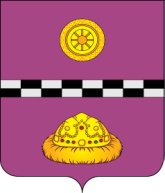 ПОСТАНОВЛЕНИЕот  01 сентября 2021 г.                                                                                                                  №362 О внесении изменений в постановлениеадминистрации муниципального района«Княжпогостский» от 23 декабря 2019г.№ 488 «Об актуализации схем теплоснабжения»  	В соответствии с Федеральным законом от 27.07.2010 № 190-ФЗ «О теплоснабжении», Федеральным законом от 29.12.2014 № 485-ФЗ «О внесении изменений в отдельные законодательные акты Российской Федерации по вопросам перераспределения полномочий между органами местного самоуправления и органами государственной власти субъекта Российской Федерации», постановлением Правительства Российской Федерации от 22.02.2012 № 154 «О требованиях к схемам теплоснабжения, порядку их разработки и утверждения»  ПОСТАНОВЛЯЮ: 1. Внести в постановление  администрации  муниципального района «Княжпогостский» от 23 декабря 2019 г. № 488 «Об актуализации схем теплоснабжения» следующие изменения:1.1. В приложении № 7 пункт 4.2 Предложения по строительству источников тепловой энергии изложить в следующей редакции: «Предусматривается строительство газовой блочно-модульной котельной в              с. Серёгово с переключением нагрузок твердотопливных котельных № 25 с. Серёгово и «Санаторий» с. Серёгово» с прокладкой закольцовочных тепловых сетей между системами котельных № 25 и «Санаторий» в с. Серегово.»2. Контроль за выполнением настоящего постановления возложить на первого заместителя руководителя администрации муниципального района «Княжпогостский» М.В. Ховрина.3. Настоящее постановление вступает в силу со дня его подписания.Глава МР «Княжпогостский» -руководитель  администрации                                                        	               А.Л. Немчинов